Association à but non-lucratifWorld Haiku Association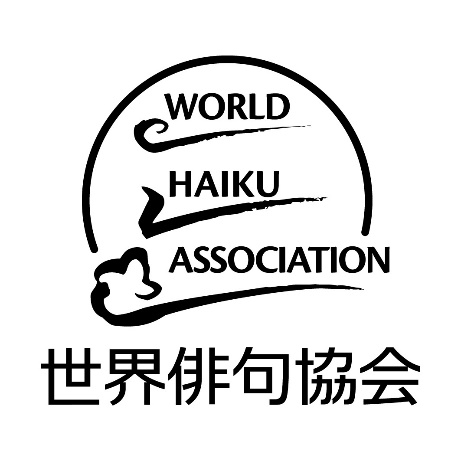 Le 20 mars 2020● Finances:Cotisation annuelle des membres (page séparée). Fond de la World Haiku Association ● Conseillers :Directeur : Ban’ya Natsuishi (Japon)Trésorier : Sayumi Kamakura (Japon)Secrétaire : Yoshihiko Furuta (Japon)Website : Kuniharu Shimizu (Japon)Affaire générale : Hideki Ishikura (Japan)Membres d’honneur : Kuniharu Shimizu (Japon) & Ban’ya Natsuishi (Japon)Equipe de traduction : Jean Antonini (France), Mary Barnet (USA), John Martone (USA), Rikido Tomikawa (Mongolie & Japon), Chikubon (Japon), Hideki Ishikura (Japon), Hashow Hasegawa (Japon), Sayuri Anzai (Japon) & Trần Hữu Hiển (Vietnam), Brendon Kent (UK), David Boyer (USA), Tim Gardiner (UK), etc.Conseil : Casimiro de Brito (Portugal) & Kuniharu Shimizu (Japon)● Membres honoraires :Sukehiro Hirakawa (Japon), Ron Riddell (Nouvelle-Zélande), Mohammed Bennis (Maroc), Kornelijus Platelis (Lithuanie), Duan Lesan (Chine), Leons Briedis (Lettonie), Judit Vihar (Hongrie) & Ram Kumar Panday (Népal).● Membres :A peu près 200 Members (de 51 pays)● Adresse :World Haiku Associationc/o Ban’ya Natsuishi 3-16-11 Tsuruse-nishi, Fujimi, Saitama 354-0026 JapanTel/Fax: +81-49-252-9823   E-mail: haikubanya@mub.biglobe.ne.jp● Website officiel :http://www.worldhaiku.netContenus : WHA, Nouvelles, Poésie, Haïga, Critisue, Liens, Archive, Vidéos & WHA Conferences.● Mission:1. Reconnaître et soutenir les standards internationaux d’excellence du haiku sans perte d’attention pour les normes culturelles et locales.2. Organiser et promouvoir un système d’éducation au haïku pour apprécier et comprendre ces standards et ces normes. 3. Offrir un forum où les poètes de nombreuses et diverses ethnies, religions, sexes, nations, économies et  régimes politiques puissent publier sans préjudices ou censure.4. Promouvoir le haïku dans toutes les langues et les pratiques de traduction qui permettront le partage du haïku, tout en respectant le Japonais comme origine du haïku et en acceptant l’unsage de l’anglais comme langage international du haïku.5. Organiser des rencontres, des concours, des publications et des correspondances pour créer et promouvoir un sens de la communauté à travers l’ensemble du monde du haïku6. Constituer un centre de ressource, proposant des livres, un enseignement et des resssources pour les communautés incapables de posséder les leurs.●Articles:1. Accomplir la mission de l’Association comme indiquée, l’Association constituera la Worl Haiku Association.2. Le bureau et l’adresse de la World Haiku Association seront situés au Japon3. Les responsables principaux de la World Haiku Association auront le titre de Directeur et 3 ou plus seront nommés par le Japon, l’Amérique du Nord et du Sud, l’Europe et d’autres pays et régions.4. Tous les deux ans, la Conférence de la World Haiku Association se tiendra. Différents événements auront lieu à cette occasion.5.L’élection des Directeurs et des conseillers de la World Haiku Association sera faite à la Conférence, et un comité directeur et un bureau de présidence seront nommés pour mener les affaires de l’Association.6. La cotisation annuelle de membre sera établie selon les conditions économiques de chaque pays membre et sera payée chaque année.7. Si besoin est, la World Haiku Association aura le pouvoir de nommer des Conseillers;8. Pour tenir les activités de la World Haiku Association, l’Association aura l’autorité de permettre l’établissement de filiales et de départements dans différentes régions géographiques.● Cotisation annuelle (incluant abonnement et participation à la publication “World Haiku”) :Japon : ￥6,000Amérique du Nord : US$35Amérique du Sud : US$15Europe de l’ouest : 35€Europe de l’est / Russie : 13€Asie (hors Japon, Vietnam, Inde et Népal) : US$10Vietnam, Inde et Népal : US$15Océanie : US$20Afrique / Moyen-Orient : US$10● Inforamtions bancaires de la World Haiku Association :Banque de Tokyo-Mitsubishi UFJ (BIC code: BOTKJPJT), Ikebukuro Higashi-guchi Branch (Branchnumber: 173) Numéro du compte : 1778074 , Nom du compte : Sekai Haiku Kyokai Kaikei Inui SayumiCompte PayPal : sayumikamakura@msf.biglobe.ne.jp● Histoire et activités :- En 2000, du 1 au 3 septembre, à Tolmin, Slovenia, la Conférence inaugurale de la World Haiku Association est tenue ; 62 persones participent à cette conference de 11 pays. Le lieu principal : la salle des conférences de Tolmin.- Octobre 2000 : pour commémorer la Conférence inaugurale de la World Haiku Association Conference, la revue Ginyu publie une anthologie de haïku internationale, “Transparent Current”, sous la direction de Ban’ya Natsuishi.- 21 Juin 2001 : Le site officiel de la World Haiku Association est inauguré : http://www.epiphanous.org/wha/- Décembre 2001 : Red Moon Press (USA) publie “A Dozen Tongues 2000” (avec le soutien de l’Association pour la traduction et la publication). Les profits sont versés à The Nature Conservancy.- Novembre 2002 : Un nouveau nom de domaine est acquis pour le site officiel de l’Association : http://www.worldhaiku.net/. Un nouveau logo est créé par Kuniharu Shimizu.- 1er Octobre 2003 : Le programme et l’anthologie de la seconde Conférence de la World Haiku Association (48 pages) sont publiés.- 3-5 Octobre 2003 : La seconde Conférence de la World Haiku Association (WHAC2) se tient dans la 38e Moya de Tenri-kyo, à Tenri City, Nara Prefecture, Japon, avec la participation d’une centaine de personnes venues de 13 pays.- Octobre 2003 : Diffusion de la seconde Conférence de la World Haiku Association sur NHK world TV et NHK Satellite 1 (“Week-end Japanologie”).- 2004 : Le concours de haïga mensuel de la WHA est initié sur le site officiel. Le juge est Kuniharu Shimizu.- Novembre 2004 : Publication annuelle de “World Haiku 2005, n° 1” (en plusieurs langues, 272 pages , Nishida-shoten, Japan).- Avril 2005 : La 1ère Conférence WHA Japon se tient à My Space Shinjuku-kuyakusho-yokoten, Tokyo.- Mai 2005 : Organisation du concours de haïku pour les jeunes de la WHA.- 15-18 Juillet 2005 : La 3e Conférence de la World Haiku Association (WHAC3) se tient à Sofia and Plovdiv, en Bulgarie. Site principal à Sofia : EBCC ; Le site à Plovdiv : Musée ethnographique régional de Plovdiv. Participation de 150 personnes venues de 13 pays.- 8-10 Décembre 2005 : WHA soutient le Festival de poésie Euro-Japan à Tokyo.- Décembre 2005 : Publication annuelle de "World Haiku 2006, n° 2” (en plusieurs langues, 220 pages, Shichigatsudo, Japon).- Septembre 2006 : WHA devient une Mugen Sekinin Chukan-hojin (personne légale au Japon).- Janvier 2007 : Publication annuelle de "World Haiku 2007, n° 3” (en plusieurs langues, 204 pages, Shichigatsudo, Japon).- Avril 2007 : Seconde Conférence de la WHA Japon au Suigetsu Hotel Ohgaiso.- Septembre 2007 :  Concours WHA Junior Haiku.- 14-16 Septembre 2007 : Conférence 4 de la World Haiku Association (WHAC4) à Tokyo. Les sites : Suigetsu Hotel Ohgaiso & Meiji University. Participation de 270 personnes venues de 12 pays.- Janvier 2008 : Publication annuelle de "World Haiku 2008, n° 4” (en plusieurs langues, 230 pages, Shichigatsudo, Japon).- Avril 2008 : Conférence 3 de WHA Japon à My Space Shinjuku-kuyakusho-yokoten, Tokyo.- Janvier 2009 : Publication annuelle de "World Haiku 2009, n° 5” (en plusieurs langues, 198 pages, Shichigatsudo, Japon).- Avril 2009 : Conférence 4 de WHA Japon à Kantokutei de Koishikawa Korakuen Garden, Tokyo.- 30 Septembre - 5 Octobre 2009 : Le 20e  Festival poétique de Druskininkai  & La Conférence 5 de la World Haiku Association (DPF20/WHAC5), à Druskininkai et Vilnius (European Capital of Culture 2009), Lithuanie. Sites principaux : Dainava Center à Druskininkai & Lithuanian Writers’ Union Hall à Vilnius. Participation de 121 poètes venus de 21 pays.- Novembre 2009 : WHA devient une association à but non lucratif.- Janvier 2010 : Publication annuelle de "World Haiku 2010, n° 6” (en plusieurs langues, 220 pages, Shichigatsudo, Japon).- Avril 2010 : Conférence 5 de WHA Japon à Itabashi District Green Hall, Tokyo.- Août 2010 : WHA soutient le World Haiku Festival Pecs 2010 en Hongrie (Pecs, European Capital of Culture 2010).- Janvier 2011 : Publication annuelle de "World Haiku 2011, n° 7” (en plusieurs langues, 242 pages, Shichigatsudo, Japon).- Avril 2011 : Conférence 6 de WHA Japon à Itabashi District Green Hall, Tokyo.- Septembre 2011 : WHA co-organise le 2e Festival de poésie de Tokyo & la 6e Conférence de la World Haiku Association (TPF2/WHAC6 2011). Le site : Meiji University, à Tokyo. Participation de 396 personnes venues de 15 pays.- Septembre 2011 :  Publication de “World Haiku Association Anthology 2011” (en plusieurs langues, 44 pages, Shichigatsudo, Japon) pour commémorer le TPF2/WHAC6.- Janvier 2012 : Publication annuelle de "World Haiku 2012, n° 8” (en plusieurs langues, 228 pages, Shichigatsudo, Japon).- Avril 2012 : Conférence 7 de WHA Japon à Itabashi District Green Hall, Tokyo.- Août 2012 : Le 1er Séminaire de WHA à Itabashi District Green Hall, Tokyo.- Mars 2013 : Publication annuelle de "World Haiku 2013, n° 9” (en plusieurs langues, 260 pages, Shichigatsudo, Japon).- Avril 2013 : Conférence 8 de WHA Japon et second Séminaire de WHA à Itabashi District Green Hall, Tokyo.- Septembre 2013 : Conférence 7 de la World Haiku Association à Medellin, Colombie. Participation de 100 poètes venus de 5 pays.- Mars 2014 : Publication annuelle de "World Haiku 2014, n° 10” (en plusieurs langues, 256 pages, Shichigatsudo, Japon).- Avril 2014 : Conférence 9 de WHA Japon et Séminaire 3 de WHA à Itabashi District Green Hall, Tokyo.- Septembre 2014 : WHA soutient la 1ere Table ronde de Vietnam-Japan Haiku à Hanoi.- Février 2015 : Publication annuelle de "World Haiku 2015, n° 11” (en plusieurs langues, 280 pages, Shichigatsudo, Japon).- Mars 2015 : WHA soutient l’Inauguration de l’Association de haïku de Mongolie, à Ulaan Baatar.- Avril 2015 : Conférence 10 de WHA Japon et Séminaire 4 de WHA à Itabashi District Green Hall, Tokyo.- Août 2015 : Anthologie de la Conférence 8 de WHA : “Dialogue sans limite” (en plusieurs langues, 72 pages, Shichigatsudo, Japon).- Septembre 2015 : Conférence 8 de la World Haiku Association, à Meiji University, Tokyo. Participation de 160 poètes venus de 14 pays.- Mars 2016 : Publication annuelle de "World Haiku 2016, n° 12” (en plusieurs langues, 244 pages, Shichigatsudo, Japon).- Avril 2016 : Conférence 11 de WHA Japon et Séminaire 5 de WHA à Itabashi District Green Hall, Tokyo.- April 2017 : Publication annuelle de "World Haiku 2017, n° 13” (en plusieurs langues, 244 pages, Shichigatsudo, Japon).- Avril 2017 : Conférence 12 de WHA Japon et Séminaire 6 de WHA à Itabashi District Green Hall, Tokyo.- Septembre 2017 : Conférence 9 de la World Haiku Association à Parme, Italie. Participation de 40 poètes venus de 17 pays. MUP publie “HAIKU : THE 9TH WORLD HAIKU ASSOCIATION CONFERENCE” (en plusieurs langues, 280 pages).- Mars 2018 : Publication annuelle de "World Haiku 2018, n° 14 “ (en plusieurs langues, 248 pages, Shichigatsudo, Japon).- Avril 2018 : Conférence 13 de WHA Japon et Séminaire 7 de WHA à Itabashi District Green Hall, Tokyo.- Mars 2019 : Publication annuelle de "World Haiku 2019, n° 15” (en plusieurs langues, 256 pages, Coal Sack Publishing Company, Japon).- Avril 2019 : Conférence 14 de WHA Japon et Séminaire 8 à Itabashi District Green Hall, Tokyo.- Septembre 2019 : Publication de “World Haiku Conference Anthology 2019”.- Septembre 2019 : Conférence 10 de World Haiku Association – 20e Anniversaire fêté à Tokyo. Participation de 214 poètes venus de 15 pays.- Mars 2020: Publication annuelle de "World Haiku 2020, n° 16” (en plusieurs langues, 240 pages, Ginyu Press, Japon).2021 :  Conférence 11 de la World Haiku Association prévue au Maroc.